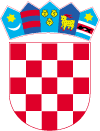  REPUBLIKA HRVATSKAVARAŽDINSKA ŽUPANIJA      GRAD LEPOGLAVAGradsko izborno povjerenstvo za izbore članova vijećaMjesnih odbora na području Grada Lepoglave KLASA: 012-11/23-01/8URBROJ: 2186-9-02-23-8Lepoglava, 27.04.2023.Temeljem odredbe članka 14. Odluke o izboru članova vijeća mjesnih odbora na području Grada Lepoglave („ Službeni vjesnik Varaždinske županije“ broj 7/15, 15/15 i 17/19 ),Gradsko izborno povjerenstvo za izbore članova vijeća mjesnih odbora na području Grada Lepoglave objavljuje pravovaljano predložene kandidacijske liste za izbor članova vijeća MJESNOG ODBORA ZLOGONJEkako slijedi: KANDIDACIJSKA LISTA HRVATSKE DEMOKRATSKE ZAJEDNICE-  HDZNositelj liste: Stjepan PrašničkiStjepan Prašnički, Zlogonje 14, Zlogonje Josip Čelig, Zlogonje 140, ZlogonjeFranjo Komes, Zlogonje 120, ZlogonjeIvan Milešić, Zlogonje 51, Zlogonje Antun Debeljak, Zlogonje 48C, Zlogonje Zdravko Biškup, Zlogonje 66, ZlogonjeNives Komes, Zlogonje 120, Zlogonje KANDIDACIJKA LISTA HRVATSKE NARODNE STRANKE – LIBERALNI DEMOKRATI  HNSNositelj liste: Stjepan JakopičekStjepan Jakopiček, Zlogonje 26A, Zlogonje Stjepan Bosilj, Zlogonje 98A, ZlogonjeMirko Križanec, Zlogonje 60, ZlogonjeDražen Cingesar, Zlogonje 24, ZlogonjeIvanka Jakopiček, Zlogonje 26A, ZlogonjeZlata Bosilj, Zlogonje 98A, ZlogonjeDanijela Jurenec Zlogonje 26, Zlogonje Predsjednik Gradskog izbornog povjerenstva za izbore članova vijećamjesnih odbora na području Grada LepoglaveStjepan Madjar